ADVENT STILLEDAGPILGRIMSHUSET, MARIBOLørdag d.28 nov. Kl.9.30-16.30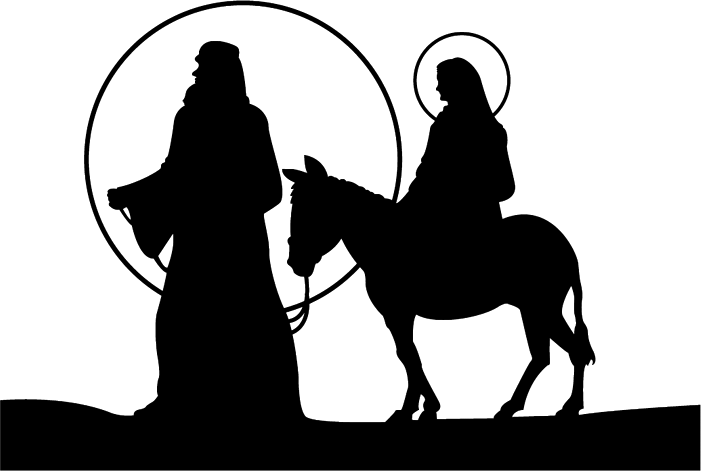 Ankomst 9.30, kaffe og velkomstRefleksion og bøn – Kevin McLaughlinKort vandring for dem der ønsker detFrokost ca. 12.30/13.00Alenetid i stilhedBøn kl.16.00Tak og farvel 16.30Kaffe/te til fri benyttelsePris for dagen : 90kr.